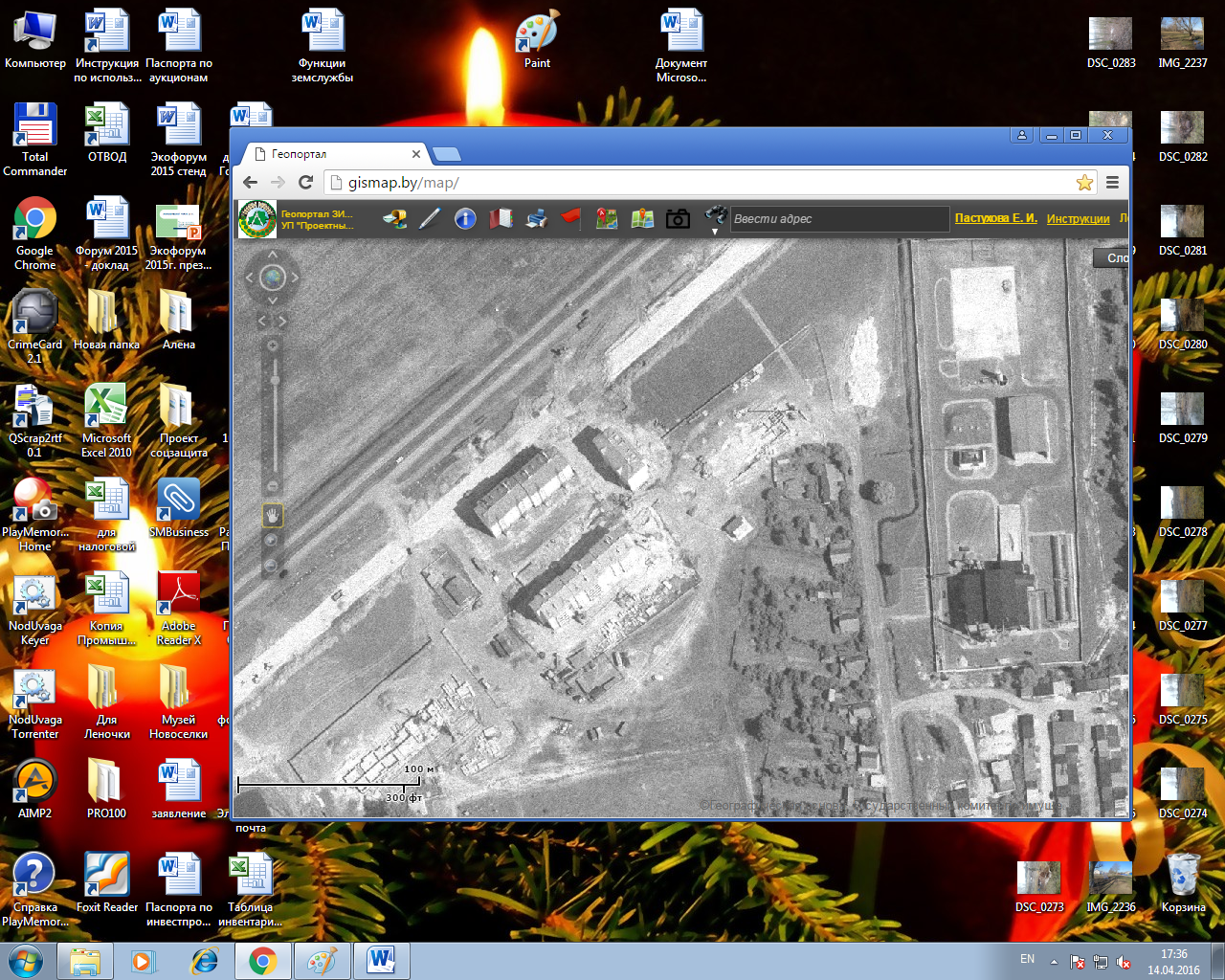 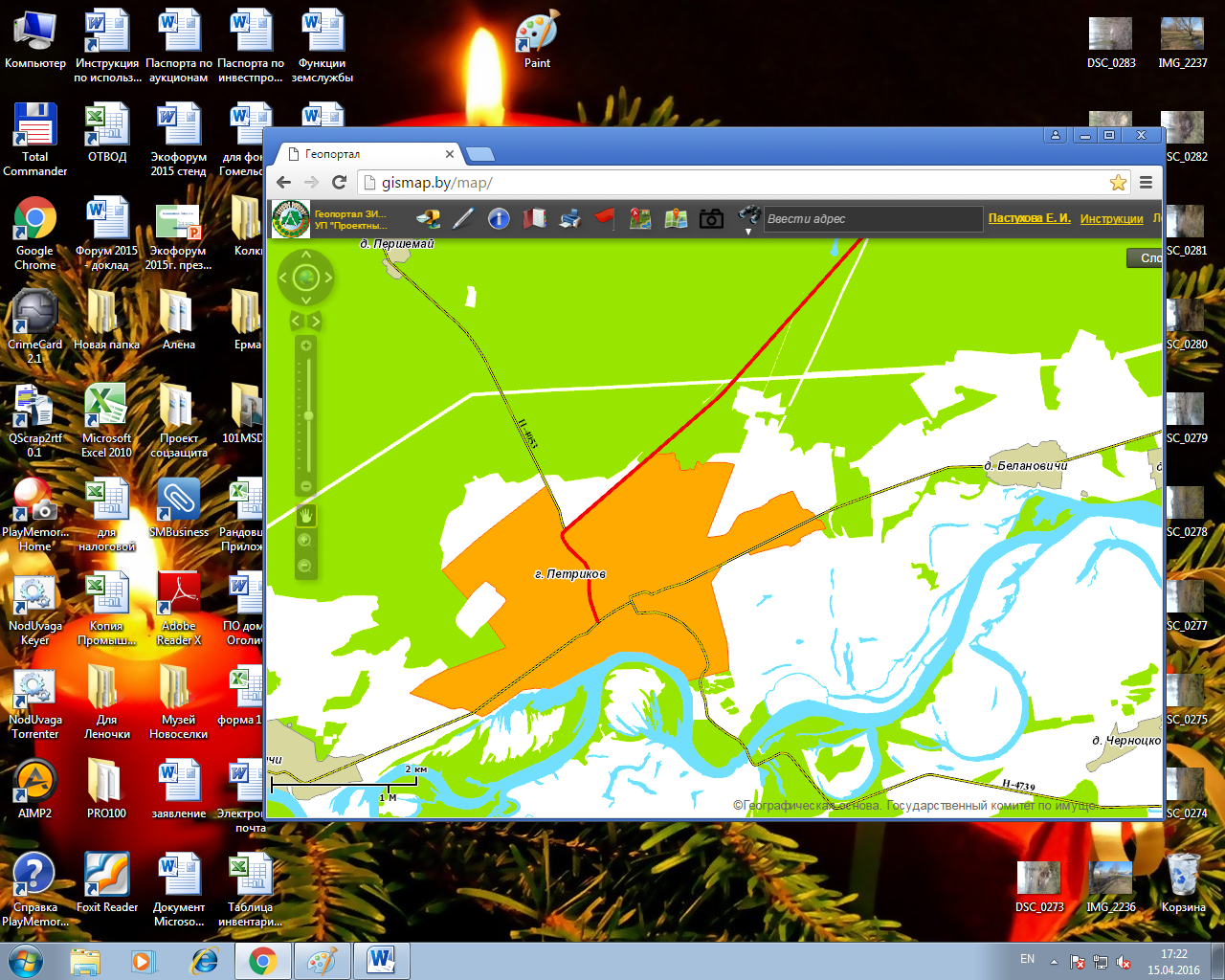 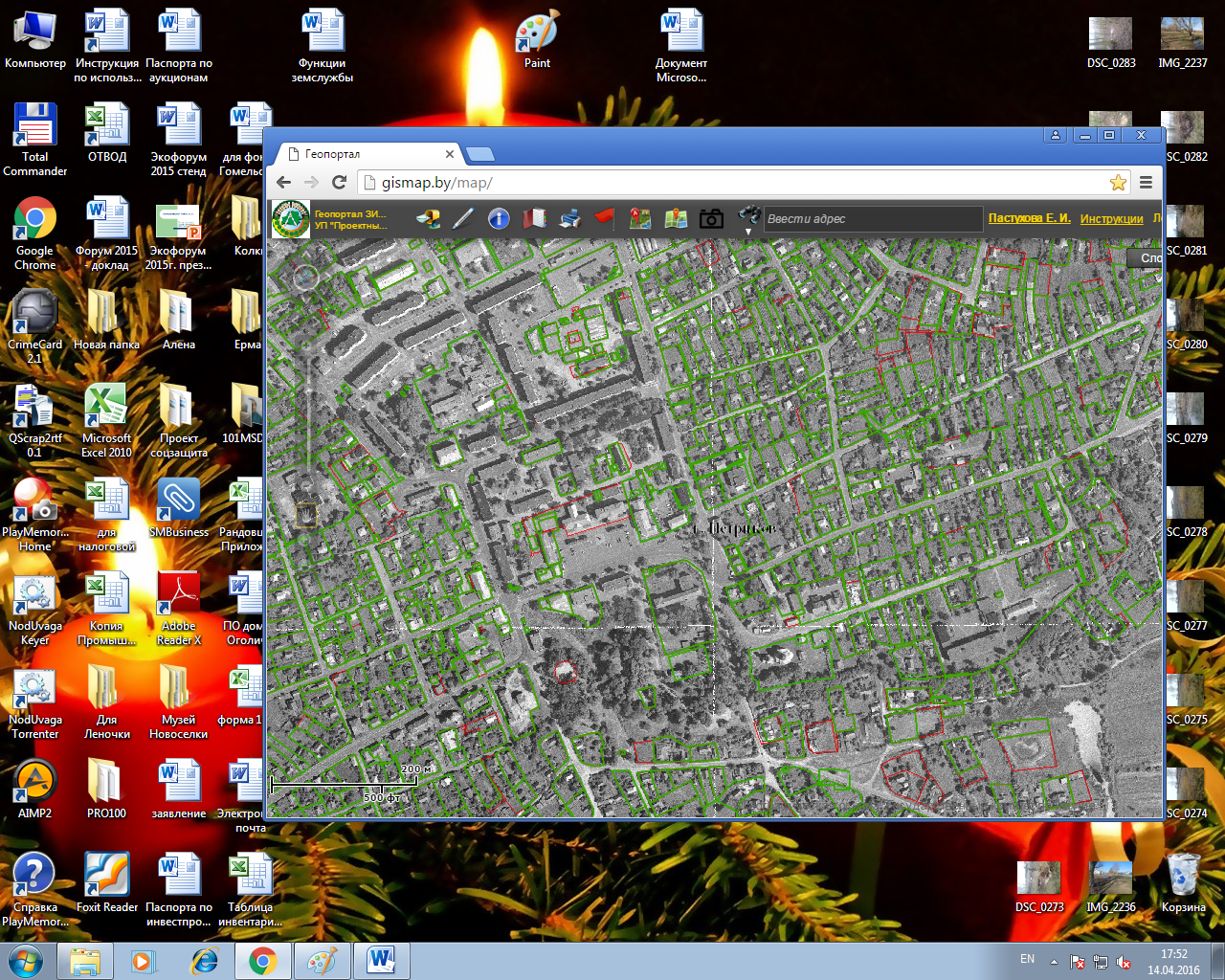 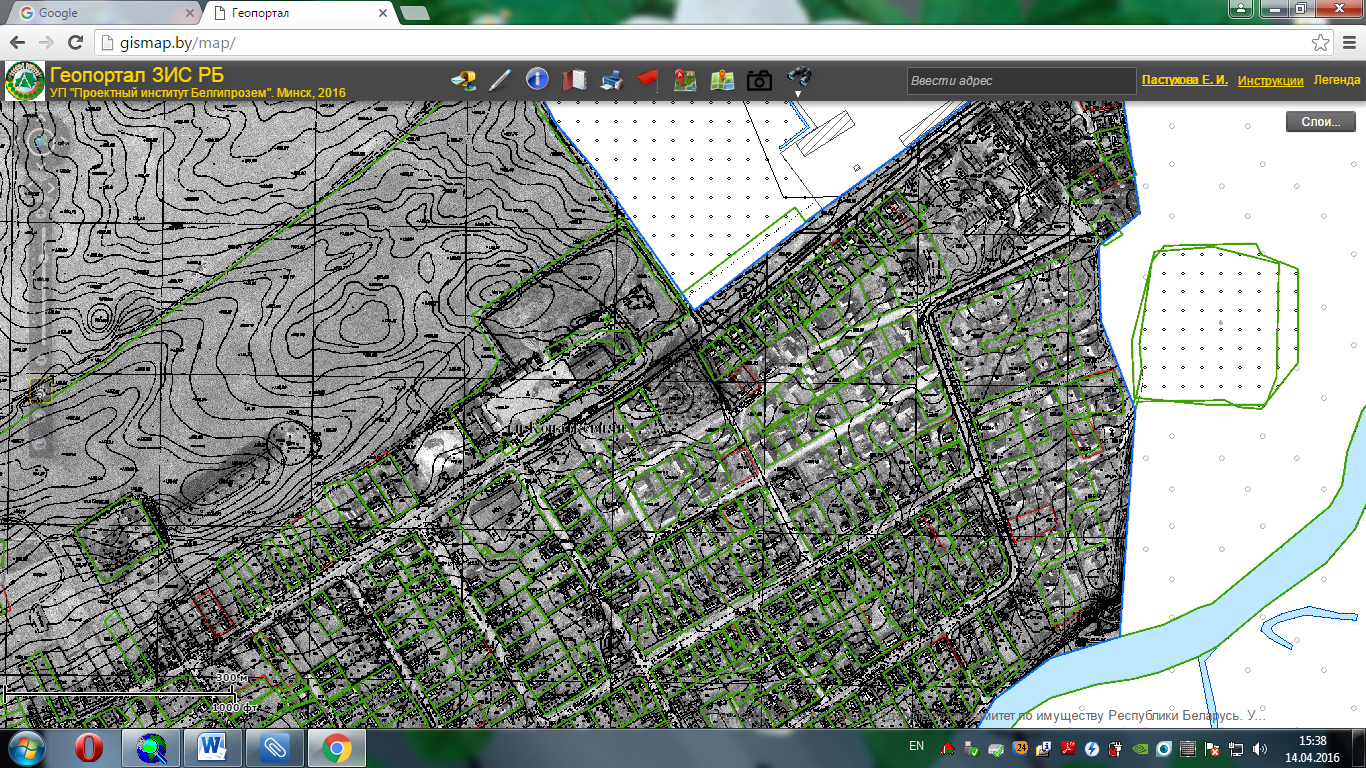 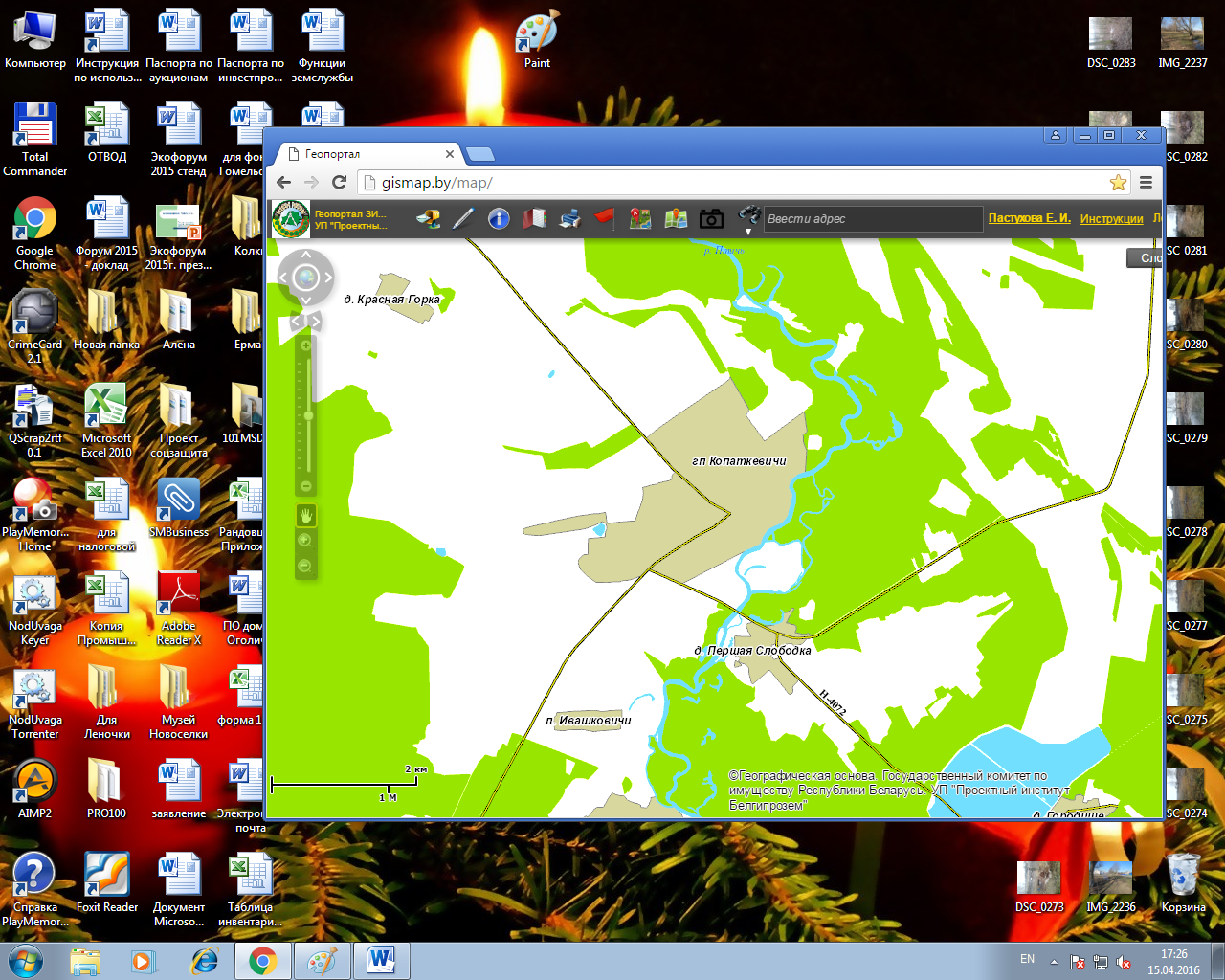 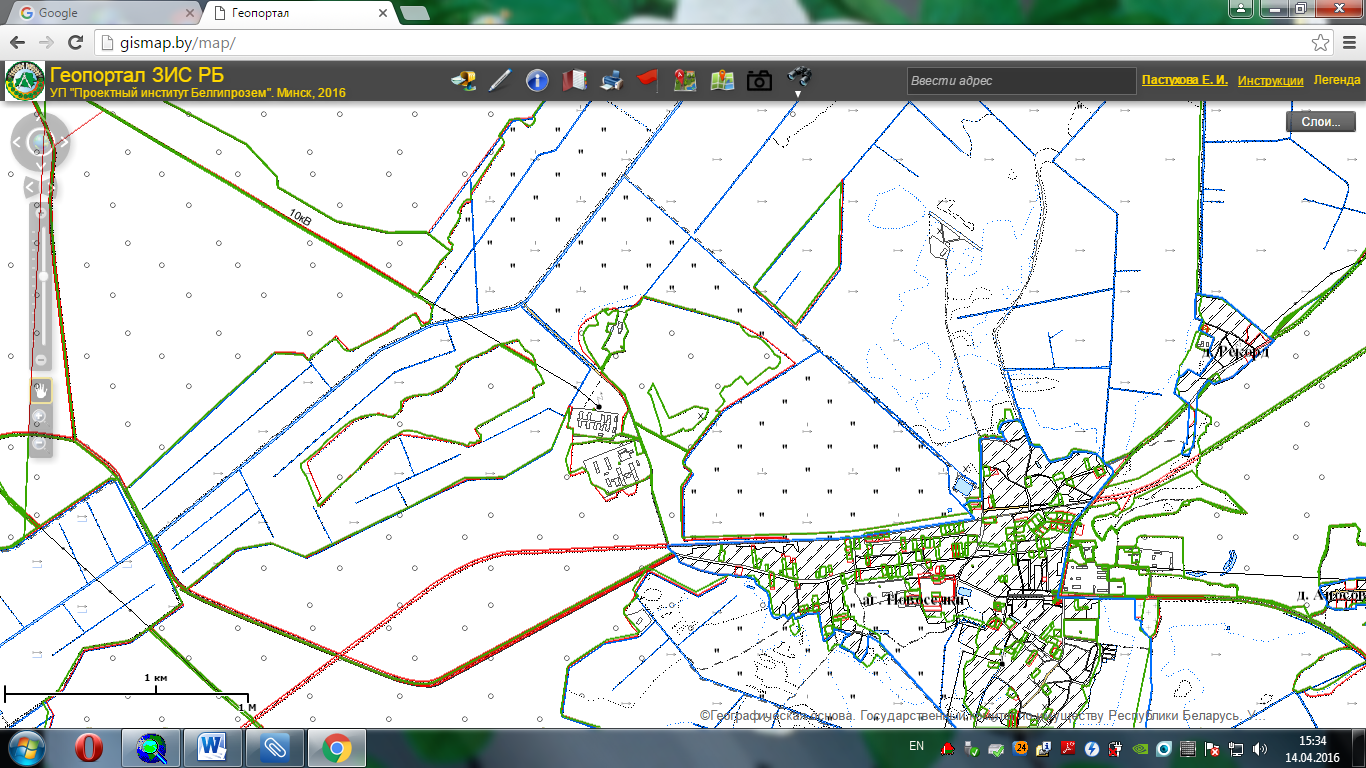 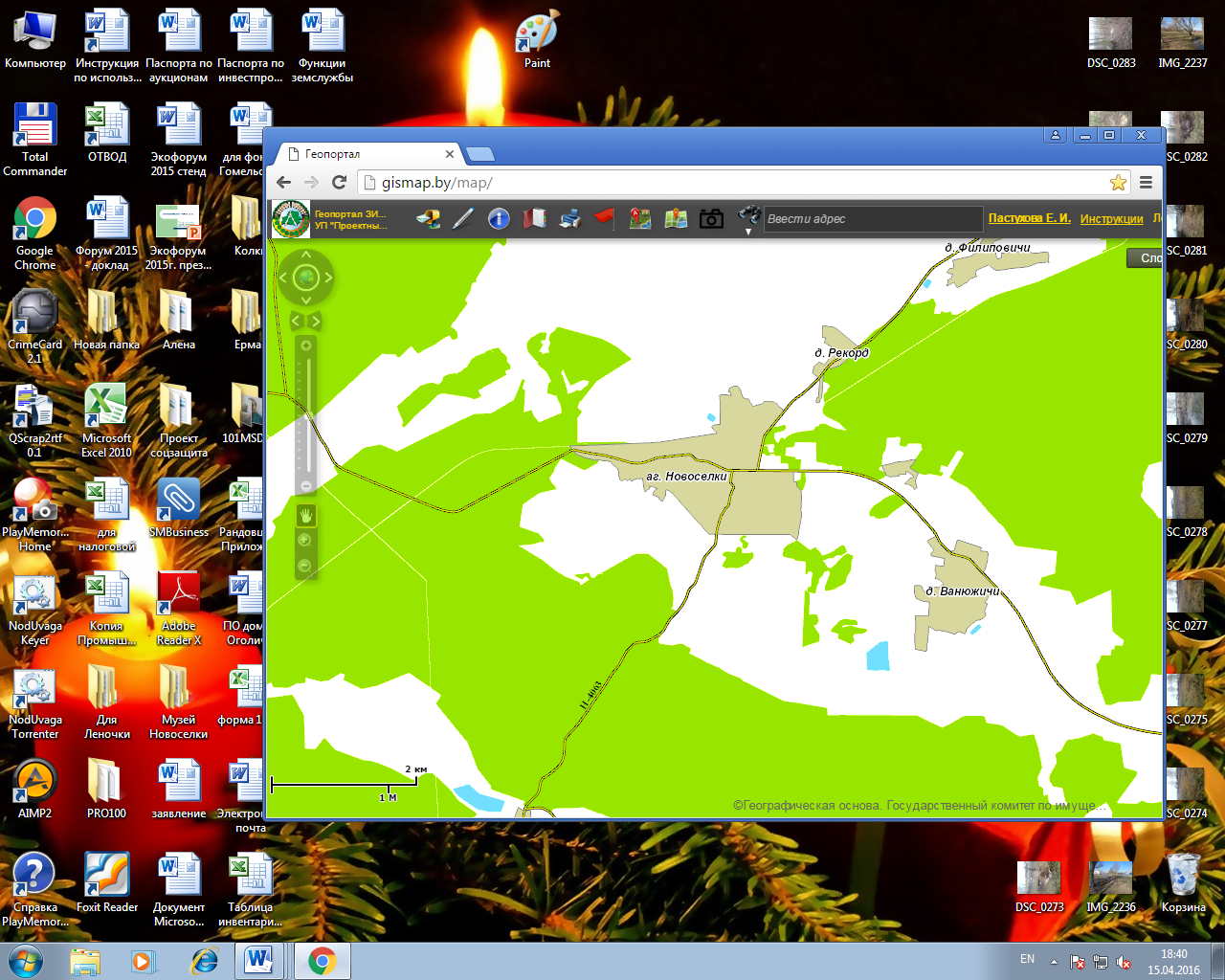 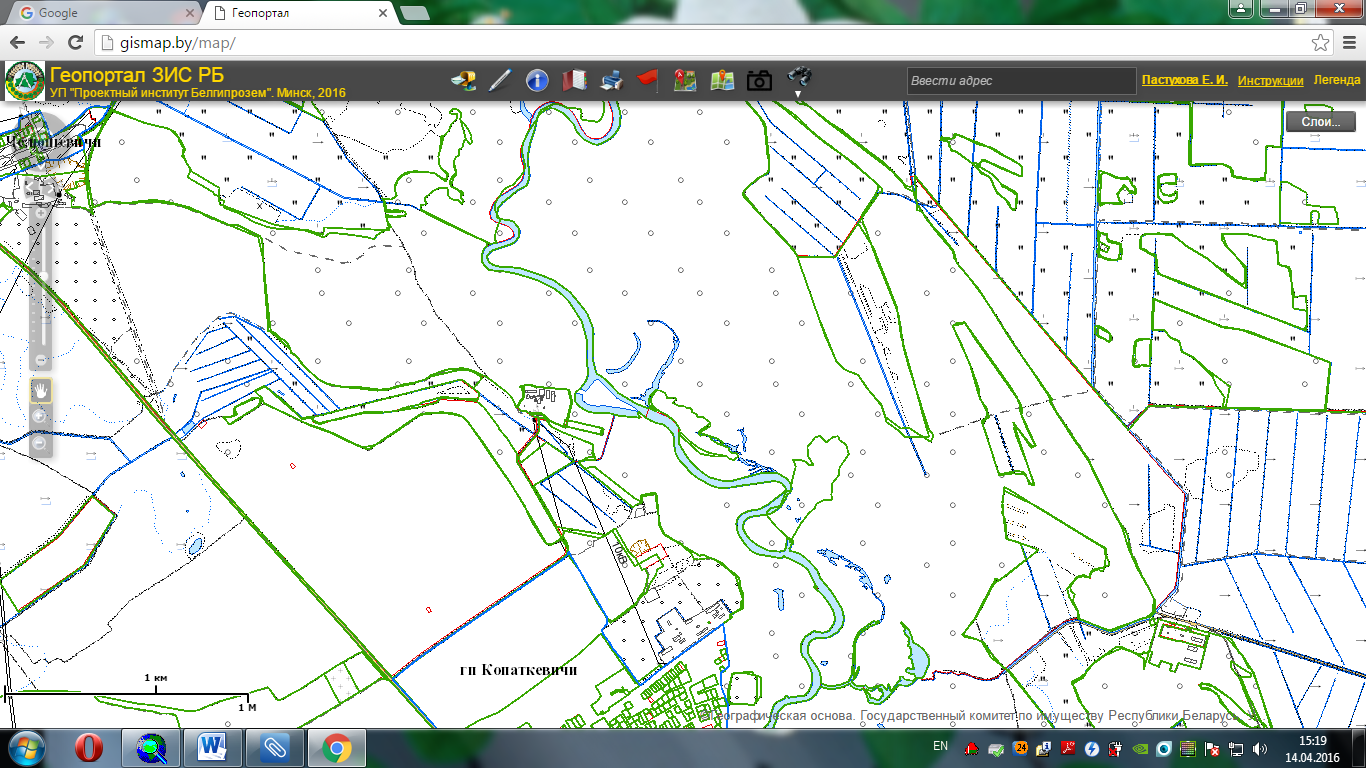 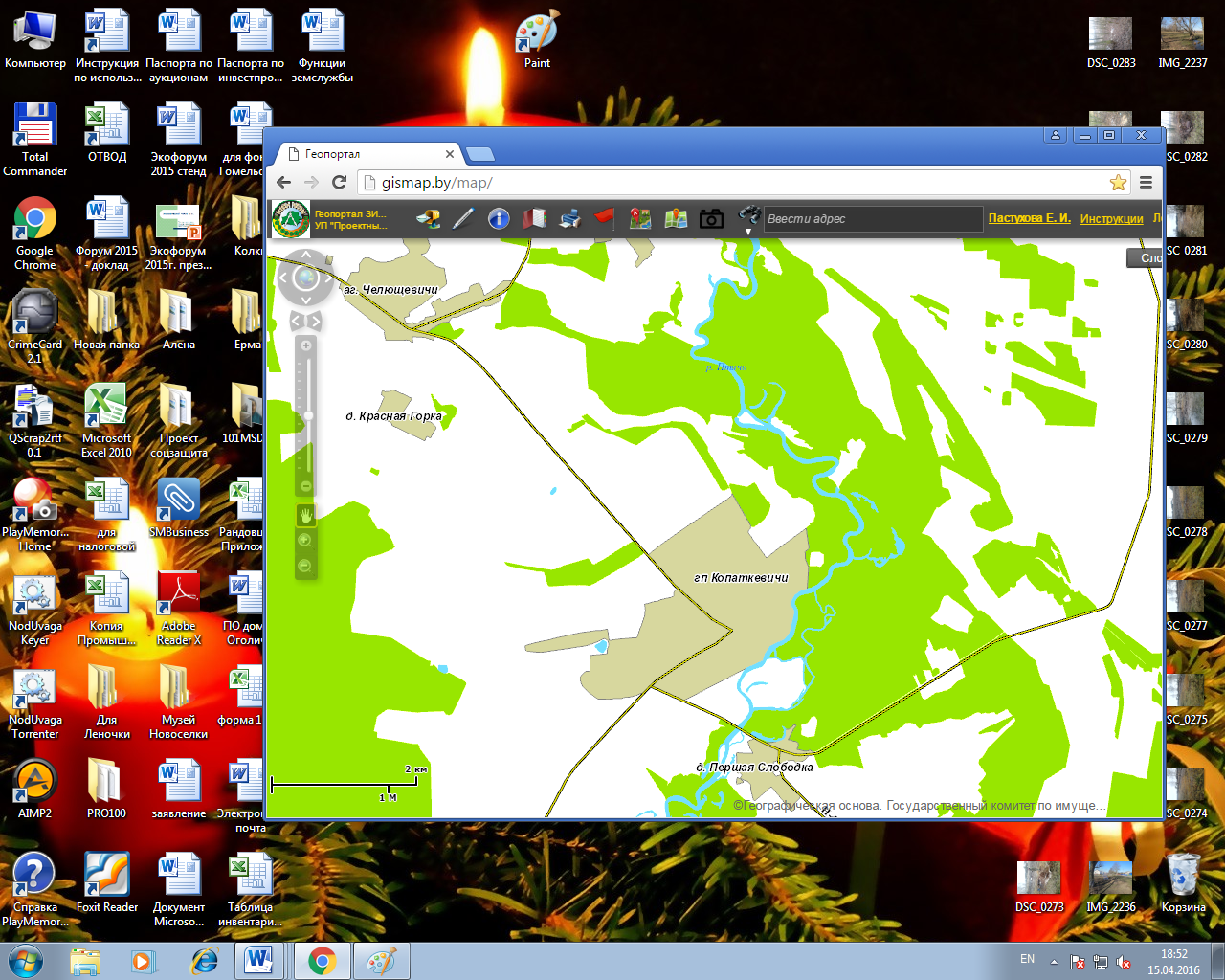 1.Общая информация1.Общая информация1.Общая информация1.Общая информация1.Общая информация1.Общая информацияНаименованиеНаименованиеЗемельный участок для строительства физкультурно-оздоровительного центра в микрорайоне «Северный» города ПетриковЗемельный участок для строительства физкультурно-оздоровительного центра в микрорайоне «Северный» города ПетриковЗемельный участок для строительства физкультурно-оздоровительного центра в микрорайоне «Северный» города ПетриковЗемельный участок для строительства физкультурно-оздоровительного центра в микрорайоне «Северный» города ПетриковОбщая площадь (м2)Общая площадь (м2)1000100010001000МестоположениеОбластьГомельскаяГомельскаяГомельскаяГомельскаяМестоположениеРайонПетриковскийПетриковскийПетриковскийПетриковскийМестоположениеГородПетриковПетриковПетриковПетриковМестоположениеАдресМикрорайон СеверныйМикрорайон СеверныйМикрорайон СеверныйМикрорайон СеверныйСобственностьНаименование собственникаСобственностьНаименование собственника□ частная□ частная■ государственная■ государственнаяСобственностьНаименование собственникаСобственностьНаименование собственникаПетриковский районный исполнительный комитетПетриковский районный исполнительный комитетПетриковский районный исполнительный комитетПетриковский районный исполнительный комитетВозможные направленияиспользованияВозможные направленияиспользования□ промышленность    □ торговля   ⁭  □ смешанная□⁭ логистика              ■ сервис       ⁭ □ иная (указать)□ промышленность    □ торговля   ⁭  □ смешанная□⁭ логистика              ■ сервис       ⁭ □ иная (указать)□ промышленность    □ торговля   ⁭  □ смешанная□⁭ логистика              ■ сервис       ⁭ □ иная (указать)□ промышленность    □ торговля   ⁭  □ смешанная□⁭ логистика              ■ сервис       ⁭ □ иная (указать)Способы предоставления участкаСпособы предоставления участка■ аренда■ аренда⁭  □ пользование⁭   □ продажаСтоимость (кадастровая) за м2           (зона №1)Стоимость (кадастровая) за м2           (зона №1)16360,0 доллара США, за 1 кв.м.16,36 доллара США16360,0 доллара США, за 1 кв.м.16,36 доллара США16360,0 доллара США, за 1 кв.м.16,36 доллара США16360,0 доллара США, за 1 кв.м.16,36 доллара СШАОбременения участка / строенияОбременения участка / строения Инженерные коммуникации Инженерные коммуникации Инженерные коммуникации Инженерные коммуникации2.Транспортное сообщение2.Транспортное сообщение2.Транспортное сообщение2.Транспортное сообщение2.Транспортное сообщение2.Транспортное сообщениеРасстояние от объекта (км)НаименованиеНаименованиеНаименованиеАвтомагистральАвтомагистраль------------Дороги республиканского значенияДороги республиканского значения12М-10 Граница РФ-Гомель-КобринМ-10 Граница РФ-Гомель-КобринМ-10 Граница РФ-Гомель-КобринАэропортАэропорт------------Железная дорогаЖелезная дорога12Железнодорожная станция МуляровкаЖелезнодорожная станция МуляровкаЖелезнодорожная станция МуляровкаНаличие подъездных путейНаличие подъездных путейАсфальтированная дорогаАсфальтированная дорогаАсфальтированная дорогаАсфальтированная дорогаИноеИное3.Инфраструктура3.Инфраструктура3.Инфраструктура3.Инфраструктура3.Инфраструктура3.ИнфраструктураРасстояние от объекта (м)Описание (мощность, объем и т.д.)Описание (мощность, объем и т.д.)Описание (мощность, объем и т.д.)ЭлектроснабжениеЭлектроснабжениеимеетсяОтопление (тепловые сети)Отопление (тепловые сети)имеетсяПитьевая водаПитьевая вода                             имеетсяТехническая водаТехническая вода---Снабжение горячей водойСнабжение горячей водойимеетсяСкважиныСкважины---КанализацияКанализацияимеетсяГазоснабжениеГазоснабжениеимеетсяИное (в т.ч. прилегающая инфраструктура: промышленные предприятия, сырьевая база)Иное (в т.ч. прилегающая инфраструктура: промышленные предприятия, сырьевая база)В районе перспективной застройки г.Перикова – микрорайон «Северный», возле центральной районной больницыВ районе перспективной застройки г.Перикова – микрорайон «Северный», возле центральной районной больницыВ районе перспективной застройки г.Перикова – микрорайон «Северный», возле центральной районной больницыВ районе перспективной застройки г.Перикова – микрорайон «Северный», возле центральной районной больницы4.Контактная информация4.Контактная информация4.Контактная информация4.Контактная информация4.Контактная информация4.Контактная информацияКонтактное лицо (должность)Контактное лицо (должность)Начальник землеустроительной службы Петриковского райисполкомаПастухова Елена ИвановнаНачальник землеустроительной службы Петриковского райисполкомаПастухова Елена ИвановнаНачальник землеустроительной службы Петриковского райисполкомаПастухова Елена ИвановнаНачальник землеустроительной службы Петриковского райисполкомаПастухова Елена ИвановнаТелефонТелефон8-02350-545568-02350-545568-02350-545568-02350-54556ФаксФакс8-02350-512108-02350-512108-02350-512108-02350-51210Электронный адресЭлектронный адресzem@petrikov.gov.byzem@petrikov.gov.byzem@petrikov.gov.byzem@petrikov.gov.by1.Общая информация1.Общая информация1.Общая информация1.Общая информация1.Общая информация1.Общая информацияНаименованиеНаименованиеЗемельный участок для создания детского развлекательного центра в городском парке города ПетриковЗемельный участок для создания детского развлекательного центра в городском парке города ПетриковЗемельный участок для создания детского развлекательного центра в городском парке города ПетриковЗемельный участок для создания детского развлекательного центра в городском парке города ПетриковОбщая площадь (м2)Общая площадь (м2)2500250025002500МестоположениеОбластьГомельскаяГомельскаяГомельскаяГомельскаяМестоположениеРайонПетриковскийПетриковскийПетриковскийПетриковскийМестоположениеГородПетриковПетриковПетриковПетриковМестоположениеАдресул.Гагаринаул.Гагаринаул.Гагаринаул.ГагаринаСобственностьНаименование собственникаСобственностьНаименование собственника□ частная□ частная■ государственная■ государственнаяСобственностьНаименование собственникаСобственностьНаименование собственникаПетриковский районный исполнительный комитетПетриковский районный исполнительный комитетПетриковский районный исполнительный комитетПетриковский районный исполнительный комитетВозможные направленияиспользованияВозможные направленияиспользования□ промышленность    □ торговля   ⁭□ смешанная□ логистика                 ■ сервис       ⁭□ иная (указать)□ промышленность    □ торговля   ⁭□ смешанная□ логистика                 ■ сервис       ⁭□ иная (указать)□ промышленность    □ торговля   ⁭□ смешанная□ логистика                 ■ сервис       ⁭□ иная (указать)□ промышленность    □ торговля   ⁭□ смешанная□ логистика                 ■ сервис       ⁭□ иная (указать)Способы предоставления участкаСпособы предоставления участка■ аренда■ аренда   □  пользование⁭ □  продажаСтоимость (кадастровая) за м2           (зона №1)Стоимость (кадастровая) за м2           (зона №1)40900,0 доллара США, за 1 кв.м.16,36 доллара США 40900,0 доллара США, за 1 кв.м.16,36 доллара США 40900,0 доллара США, за 1 кв.м.16,36 доллара США 40900,0 доллара США, за 1 кв.м.16,36 доллара США Обременения участка / строенияОбременения участка / строения Водоохранная зона реки Припять Водоохранная зона реки Припять Водоохранная зона реки Припять Водоохранная зона реки Припять2.Транспортное сообщение2.Транспортное сообщение2.Транспортное сообщение2.Транспортное сообщение2.Транспортное сообщение2.Транспортное сообщениеРасстояние от объекта (км)Расстояние от объекта (км)НаименованиеНаименованиеАвтомагистральАвтомагистраль------------Дороги республиканского значенияДороги республиканского значения1212М-10   Граница РФ-Гомель-КобринМ-10   Граница РФ-Гомель-КобринАэропортАэропорт------------Железная дорогаЖелезная дорога1212Железнодорожная станция МуляровкаЖелезнодорожная станция МуляровкаНаличие подъездных путейНаличие подъездных путейАсфальтированная дорогаАсфальтированная дорогаАсфальтированная дорогаАсфальтированная дорогаИноеИное3.Инфраструктура3.Инфраструктура3.Инфраструктура3.Инфраструктура3.Инфраструктура3.ИнфраструктураРасстояние от объекта (м)Описание (мощность, объем и т.д.)Описание (мощность, объем и т.д.)Описание (мощность, объем и т.д.)ЭлектроснабжениеЭлектроснабжениеимеетсяОтопление (тепловые сети)Отопление (тепловые сети)имеетсяПитьевая водаПитьевая водаимеетсяТехническая водаТехническая вода---Снабжение горячей водойСнабжение горячей водойимеетсяСкважиныСкважины---КанализацияКанализацияимеетсяГазоснабжениеГазоснабжениеимеетсяИное (в т.ч. прилегающая инфраструктура: промышленные предприятия, сырьевая база)Иное (в т.ч. прилегающая инфраструктура: промышленные предприятия, сырьевая база)В городском парке в центре г.Петрикова, возле здания КБО, ресторана, интерната, райисполкомаВ городском парке в центре г.Петрикова, возле здания КБО, ресторана, интерната, райисполкомаВ городском парке в центре г.Петрикова, возле здания КБО, ресторана, интерната, райисполкомаВ городском парке в центре г.Петрикова, возле здания КБО, ресторана, интерната, райисполкома4.Контактная информация4.Контактная информация4.Контактная информация4.Контактная информация4.Контактная информация4.Контактная информацияКонтактное лицо (должность)Контактное лицо (должность)Начальник землеустроительной службы Петриковского райисполкомаПастухова Елена ИвановнаНачальник землеустроительной службы Петриковского райисполкомаПастухова Елена ИвановнаНачальник землеустроительной службы Петриковского райисполкомаПастухова Елена ИвановнаНачальник землеустроительной службы Петриковского райисполкомаПастухова Елена ИвановнаТелефонТелефон8-02350-545568-02350-545568-02350-545568-02350-54556ФаксФакс8-02350-512108-02350-512108-02350-512108-02350-51210Электронный адресЭлектронный адресzem@petrikov.gov.byzem@petrikov.gov.byzem@petrikov.gov.byzem@petrikov.gov.by1.Общая информация1.Общая информация1.Общая информация1.Общая информация1.Общая информация1.Общая информация1.Общая информацияНаименованиеНаименованиеЗемельный участок для создания цеха по переработке прудовой рыбы в Петриковском районеЗемельный участок для создания цеха по переработке прудовой рыбы в Петриковском районеЗемельный участок для создания цеха по переработке прудовой рыбы в Петриковском районеЗемельный участок для создания цеха по переработке прудовой рыбы в Петриковском районеЗемельный участок для создания цеха по переработке прудовой рыбы в Петриковском районеОбщая площадь (м2)Общая площадь (м2)50005000500050005000МестоположениеОбластьГомельскаяГомельскаяГомельскаяГомельскаяГомельскаяМестоположениеРайонПетриковскийПетриковскийПетриковскийПетриковскийПетриковскийМестоположениеГородМестоположениеАдресгп.Копаткевичи, ул.Социалистическаягп.Копаткевичи, ул.Социалистическаягп.Копаткевичи, ул.Социалистическаягп.Копаткевичи, ул.Социалистическаягп.Копаткевичи, ул.СоциалистическаяСобственностьНаименование собственникаСобственностьНаименование собственника□⁭ частная□⁭ частная■ государственная■ государственная■ государственнаяСобственностьНаименование собственникаСобственностьНаименование собственникагосударствогосударствогосударствогосударствогосударствоВозможные направленияиспользованияВозможные направленияиспользования■ промышленность     □ торговля   ⁭ □смешанная□⁭ логистика               □ сервис          □ иная (указать)■ промышленность     □ торговля   ⁭ □смешанная□⁭ логистика               □ сервис          □ иная (указать)■ промышленность     □ торговля   ⁭ □смешанная□⁭ логистика               □ сервис          □ иная (указать)■ промышленность     □ торговля   ⁭ □смешанная□⁭ логистика               □ сервис          □ иная (указать)■ промышленность     □ торговля   ⁭ □смешанная□⁭ логистика               □ сервис          □ иная (указать)Способы предоставления участкаСпособы предоставления участка■ аренда⁭   пользование⁭   пользование⁭   пользование⁭   продажаСтоимость (кадастровая) за м2 (зона №1)Стоимость (кадастровая) за м2 (зона №1)16950,0 доллара США, за 1 кв.м.3,39 доллара США 16950,0 доллара США, за 1 кв.м.3,39 доллара США 16950,0 доллара США, за 1 кв.м.3,39 доллара США 16950,0 доллара США, за 1 кв.м.3,39 доллара США 16950,0 доллара США, за 1 кв.м.3,39 доллара США Обременения участка / строенияОбременения участка / строенияИнженерные коммуникацииИнженерные коммуникацииИнженерные коммуникацииИнженерные коммуникацииИнженерные коммуникации2.Транспортное сообщение2.Транспортное сообщение2.Транспортное сообщение2.Транспортное сообщение2.Транспортное сообщение2.Транспортное сообщение2.Транспортное сообщениеРасстояние от объекта (км)Расстояние от объекта (км)НаименованиеНаименованиеНаименованиеАвтомагистральАвтомагистраль---------------Дороги республиканского значенияДороги республиканского значения1212М-10    Граница РФ-Гомель-КобринМ-10    Граница РФ-Гомель-КобринМ-10    Граница РФ-Гомель-КобринАэропортАэропорт---------------Железная дорогаЖелезная дорога2121Железнодорожная станция ПтичьЖелезнодорожная станция ПтичьЖелезнодорожная станция ПтичьНаличие подъездных путейНаличие подъездных путейАсфальтированная дорогаАсфальтированная дорогаАсфальтированная дорогаАсфальтированная дорогаАсфальтированная дорогаИноеИное3.Инфраструктура3.Инфраструктура3.Инфраструктура3.Инфраструктура3.Инфраструктура3.Инфраструктура3.ИнфраструктураРасстояние от объекта (м)Расстояние от объекта (м)Расстояние от объекта (м)Описание (мощность, объем и т.д.)Описание (мощность, объем и т.д.)ЭлектроснабжениеЭлектроснабжениеимеетсяимеетсяимеетсяВЛ – 4кВВЛ – 4кВОтопление (тепловые сети)Отопление (тепловые сети)---------------Питьевая водаПитьевая водаимеетсяимеетсяимеетсяКолонки по улицеКолонки по улицеТехническая водаТехническая вода---------------Снабжение горячей водойСнабжение горячей водой---------------СкважиныСкважины---------------КанализацияКанализация---------------ГазоснабжениеГазоснабжение---------------Иное (в т.ч. прилегающая инфраструктура: промышленные предприятия, сырьевая база)Иное (в т.ч. прилегающая инфраструктура: промышленные предприятия, сырьевая база)Возле хлебозавода, напротив базы ОАО «Петриковский агросервис»Возле хлебозавода, напротив базы ОАО «Петриковский агросервис»Возле хлебозавода, напротив базы ОАО «Петриковский агросервис»Возле хлебозавода, напротив базы ОАО «Петриковский агросервис»Возле хлебозавода, напротив базы ОАО «Петриковский агросервис»4.Контактная информация4.Контактная информация4.Контактная информация4.Контактная информация4.Контактная информация4.Контактная информация4.Контактная информацияКонтактное лицо (должность)Контактное лицо (должность)Начальник землеустроительной службы Петриковского райисполкомаНачальник землеустроительной службы Петриковского райисполкомаНачальник землеустроительной службы Петриковского райисполкомаНачальник землеустроительной службы Петриковского райисполкомаНачальник землеустроительной службы Петриковского райисполкомаТелефонТелефон8-02350-545568-02350-545568-02350-545568-02350-545568-02350-54556ФаксФакс8-02350-512108-02350-512108-02350-512108-02350-512108-02350-51210Электронный адресЭлектронный адресzem@petrikov.gov.byzem@petrikov.gov.byzem@petrikov.gov.byzem@petrikov.gov.byzem@petrikov.gov.by1.Общая информация1.Общая информация1.Общая информация1.Общая информация1.Общая информация1.Общая информация1.Общая информацияНаименованиеНаименованиеЗемельный участок для создания замкнутого сельскохозяйственного производственного комплекса на базе ОАО «Новоселки» Петриковского районаЗемельный участок для создания замкнутого сельскохозяйственного производственного комплекса на базе ОАО «Новоселки» Петриковского районаЗемельный участок для создания замкнутого сельскохозяйственного производственного комплекса на базе ОАО «Новоселки» Петриковского районаЗемельный участок для создания замкнутого сельскохозяйственного производственного комплекса на базе ОАО «Новоселки» Петриковского районаЗемельный участок для создания замкнутого сельскохозяйственного производственного комплекса на базе ОАО «Новоселки» Петриковского районаОбщая площадь (м2)Общая площадь (м2)100000100000100000100000100000МестоположениеОбластьГомельскаяГомельскаяГомельскаяГомельскаяГомельскаяМестоположениеРайонПетриковскийПетриковскийПетриковскийПетриковскийПетриковскийМестоположениеГородМестоположениеАдресСобственностьНаименование собственникаСобственностьНаименование собственника□ частная□ частная■ государственная■ государственная■ государственнаяСобственностьНаименование собственникаСобственностьНаименование собственникаПетриковский районный исполнительный комитетПетриковский районный исполнительный комитетПетриковский районный исполнительный комитетПетриковский районный исполнительный комитетПетриковский районный исполнительный комитетВозможные направленияиспользованияВозможные направленияиспользования□ промышленность    □ торговля   ⁭ □смешанная□ логистика                □ сервис           ■ иная (с/х цели)□ промышленность    □ торговля   ⁭ □смешанная□ логистика                □ сервис           ■ иная (с/х цели)□ промышленность    □ торговля   ⁭ □смешанная□ логистика                □ сервис           ■ иная (с/х цели)□ промышленность    □ торговля   ⁭ □смешанная□ логистика                □ сервис           ■ иная (с/х цели)□ промышленность    □ торговля   ⁭ □смешанная□ логистика                □ сервис           ■ иная (с/х цели)Способы предоставления участкаСпособы предоставления участка■ аренда■ аренда■ аренда⁭□  пользование⁭□   продажаСтоимость (кадастровая) за м2           Стоимость (кадастровая) за м2           8000,0 доллара США, за 1 кв.м.0,08 доллара США 0,088000,0 доллара США, за 1 кв.м.0,08 доллара США 0,088000,0 доллара США, за 1 кв.м.0,08 доллара США 0,088000,0 доллара США, за 1 кв.м.0,08 доллара США 0,088000,0 доллара США, за 1 кв.м.0,08 доллара США 0,08Обременения участка / строенияОбременения участка / строения2.Транспортное сообщение2.Транспортное сообщение2.Транспортное сообщение2.Транспортное сообщение2.Транспортное сообщение2.Транспортное сообщение2.Транспортное сообщениеРасстояние от объекта (км)Расстояние от объекта (км)НаименованиеНаименованиеНаименованиеАвтомагистральАвтомагистраль---------------Дороги республиканского значенияДороги республиканского значения3535М-10   Граница РФ-Гомель-КобринМ-10   Граница РФ-Гомель-КобринМ-10   Граница РФ-Гомель-КобринАэропортАэропорт---------------Железная дорогаЖелезная дорога3535Железнодорожная станция МуляровкаЖелезнодорожная станция МуляровкаЖелезнодорожная станция МуляровкаНаличие подъездных путейНаличие подъездных путейАсфальтированная дорогаАсфальтированная дорогаАсфальтированная дорогаАсфальтированная дорогаАсфальтированная дорогаИноеИное3.Инфраструктура3.Инфраструктура3.Инфраструктура3.Инфраструктура3.Инфраструктура3.Инфраструктура3.ИнфраструктураРасстояние от объекта (м)Описание (мощность, объем и т.д.)Описание (мощность, объем и т.д.)Описание (мощность, объем и т.д.)Описание (мощность, объем и т.д.)ЭлектроснабжениеЭлектроснабжениеимеетсяОтопление (тепловые сети)Отопление (тепловые сети)---Питьевая водаПитьевая водаимеетсяТехническая водаТехническая вода---Снабжение горячей водойСнабжение горячей водой---СкважиныСкважины---КанализацияКанализация---ГазоснабжениеГазоснабжение---Иное (в т.ч. прилегающая инфраструктура: промышленные предприятия, сырьевая база)Иное (в т.ч. прилегающая инфраструктура: промышленные предприятия, сырьевая база)За пределами аг.Новосёлки, на землях под застройкой ОАО «Новоселки», при условии реконструкции зданий бывшей свинофермыЗа пределами аг.Новосёлки, на землях под застройкой ОАО «Новоселки», при условии реконструкции зданий бывшей свинофермыЗа пределами аг.Новосёлки, на землях под застройкой ОАО «Новоселки», при условии реконструкции зданий бывшей свинофермыЗа пределами аг.Новосёлки, на землях под застройкой ОАО «Новоселки», при условии реконструкции зданий бывшей свинофермыЗа пределами аг.Новосёлки, на землях под застройкой ОАО «Новоселки», при условии реконструкции зданий бывшей свинофермы4.Контактная информация4.Контактная информация4.Контактная информация4.Контактная информация4.Контактная информация4.Контактная информация4.Контактная информацияКонтактное лицо (должность)Контактное лицо (должность)Начальник землеустроительной службы Петриковского райисполкомаПастухова Елена ИвановнаНачальник землеустроительной службы Петриковского райисполкомаПастухова Елена ИвановнаНачальник землеустроительной службы Петриковского райисполкомаПастухова Елена ИвановнаНачальник землеустроительной службы Петриковского райисполкомаПастухова Елена ИвановнаНачальник землеустроительной службы Петриковского райисполкомаПастухова Елена ИвановнаТелефонТелефон8-02350-545568-02350-545568-02350-545568-02350-545568-02350-54556ФаксФакс8-02350-512108-02350-512108-02350-512108-02350-512108-02350-51210Электронный адресЭлектронный адресzem@petrikov.gov.byzem@petrikov.gov.byzem@petrikov.gov.byzem@petrikov.gov.byzem@petrikov.gov.by1.Общая информация1.Общая информация1.Общая информация1.Общая информация1.Общая информация1.Общая информация1.Общая информацияНаименованиеНаименованиеЗемельный участок для строительства цеха по розливу питьевой и минеральной воды в Петриковском районеЗемельный участок для строительства цеха по розливу питьевой и минеральной воды в Петриковском районеЗемельный участок для строительства цеха по розливу питьевой и минеральной воды в Петриковском районеЗемельный участок для строительства цеха по розливу питьевой и минеральной воды в Петриковском районеЗемельный участок для строительства цеха по розливу питьевой и минеральной воды в Петриковском районеОбщая площадь (м2)Общая площадь (м2)1000010000100001000010000МестоположениеОбластьГомельскаяГомельскаяГомельскаяГомельскаяГомельскаяМестоположениеРайонПетриковскийПетриковскийПетриковскийПетриковскийПетриковскийМестоположениеГородМестоположениеАдресПетриковский районный исполнительный комитетПетриковский районный исполнительный комитетПетриковский районный исполнительный комитетПетриковский районный исполнительный комитетПетриковский районный исполнительный комитетСобственностьНаименование собственникаСобственностьНаименование собственника⁭□ частная⁭□ частная■ государственная■ государственная■ государственнаяСобственностьНаименование собственникаСобственностьНаименование собственникаПетриковский районный исполнительный комитетПетриковский районный исполнительный комитетПетриковский районный исполнительный комитетПетриковский районный исполнительный комитетПетриковский районный исполнительный комитетВозможные направленияиспользованияВозможные направленияиспользования□ промышленность  □ торговля   ⁭□ смешанная□ логистика               □ сервис          ■иная (производство)□ промышленность  □ торговля   ⁭□ смешанная□ логистика               □ сервис          ■иная (производство)□ промышленность  □ торговля   ⁭□ смешанная□ логистика               □ сервис          ■иная (производство)□ промышленность  □ торговля   ⁭□ смешанная□ логистика               □ сервис          ■иная (производство)□ промышленность  □ торговля   ⁭□ смешанная□ логистика               □ сервис          ■иная (производство)Способы предоставления участкаСпособы предоставления участка■ аренда   □⁭пользование   □⁭пользование   □⁭пользование⁭□   продажаСтоимость (кадастровая) за м2           Стоимость (кадастровая) за м2           2700,0 доллара США, за 1 кв.м  0,27 доллара США 2700,0 доллара США, за 1 кв.м  0,27 доллара США 2700,0 доллара США, за 1 кв.м  0,27 доллара США 2700,0 доллара США, за 1 кв.м  0,27 доллара США 2700,0 доллара США, за 1 кв.м  0,27 доллара США Обременения участка / строенияОбременения участка / строения Водоохранная зона реки Птичь Водоохранная зона реки Птичь Водоохранная зона реки Птичь Водоохранная зона реки Птичь Водоохранная зона реки Птичь2.Транспортное сообщение2.Транспортное сообщение2.Транспортное сообщение2.Транспортное сообщение2.Транспортное сообщение2.Транспортное сообщение2.Транспортное сообщениеРасстояние от объекта (км)Расстояние от объекта (км)НаименованиеНаименованиеНаименованиеАвтомагистральАвтомагистраль---------------Дороги республиканского значенияДороги республиканского значения1515М-10  Граница РФ-Гомель-КобринМ-10  Граница РФ-Гомель-КобринМ-10  Граница РФ-Гомель-КобринАэропортАэропорт---------------Железная дорогаЖелезная дорога2121Железнодорожная станция ПтичьЖелезнодорожная станция ПтичьЖелезнодорожная станция ПтичьНаличие подъездных путейНаличие подъездных путейАсфальтированная дорогаАсфальтированная дорогаАсфальтированная дорогаАсфальтированная дорогаАсфальтированная дорогаИноеИное3.Инфраструктура3.Инфраструктура3.Инфраструктура3.Инфраструктура3.Инфраструктура3.Инфраструктура3.ИнфраструктураРасстояние от объекта (м)Расстояние от объекта (м)Расстояние от объекта (м)Описание (мощность, объем и т.д.)Описание (мощность, объем и т.д.)ЭлектроснабжениеЭлектроснабжениеимеетсяимеетсяимеетсяОтопление (тепловые сети)Отопление (тепловые сети)---------Питьевая водаПитьевая водаимеется           имеется           имеется           Техническая водаТехническая водаимеетсяимеетсяимеетсяСнабжение горячей водойСнабжение горячей водой---------СкважиныСкважиныимеетсяимеетсяимеетсяКанализацияКанализация---------ГазоснабжениеГазоснабжениеимеетсяимеетсяимеетсяИное (в т.ч. прилегающая инфраструктура: промышленные предприятия, сырьевая база)Иное (в т.ч. прилегающая инфраструктура: промышленные предприятия, сырьевая база)Северо-западнее гп Копаткевичи, возле ДРОЦ «Птичь», на землях ГЛХУ «Петриковский лесхоз» (земли лесного фонда – леса 1 группы)Северо-западнее гп Копаткевичи, возле ДРОЦ «Птичь», на землях ГЛХУ «Петриковский лесхоз» (земли лесного фонда – леса 1 группы)Северо-западнее гп Копаткевичи, возле ДРОЦ «Птичь», на землях ГЛХУ «Петриковский лесхоз» (земли лесного фонда – леса 1 группы)Северо-западнее гп Копаткевичи, возле ДРОЦ «Птичь», на землях ГЛХУ «Петриковский лесхоз» (земли лесного фонда – леса 1 группы)Северо-западнее гп Копаткевичи, возле ДРОЦ «Птичь», на землях ГЛХУ «Петриковский лесхоз» (земли лесного фонда – леса 1 группы)4.Контактная информация4.Контактная информация4.Контактная информация4.Контактная информация4.Контактная информация4.Контактная информация4.Контактная информацияКонтактное лицо (должность)Контактное лицо (должность)Начальник землеустроительной службы Петриковского райисполкомаПастухова Елена ИвановнаНачальник землеустроительной службы Петриковского райисполкомаПастухова Елена ИвановнаНачальник землеустроительной службы Петриковского райисполкомаПастухова Елена ИвановнаНачальник землеустроительной службы Петриковского райисполкомаПастухова Елена ИвановнаНачальник землеустроительной службы Петриковского райисполкомаПастухова Елена ИвановнаТелефонТелефон8-02350-545568-02350-545568-02350-545568-02350-545568-02350-54556ФаксФакс8-02350-512108-02350-512108-02350-512108-02350-512108-02350-51210Электронный адресЭлектронный адресzem@petrikov.gov.byzem@petrikov.gov.byzem@petrikov.gov.byzem@petrikov.gov.byzem@petrikov.gov.by